Monika HrunenáPrvý ročník1. Dopíš tak, aby vzniklo slovo?TA__________    TE___________   TI_____________            TO____________     TU_____________   2.  Vymaľuj obrázok, (každý inou farbou) a takou istou farbou zakrúžkuj jeho názov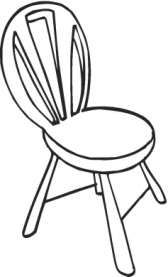 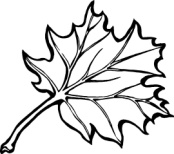 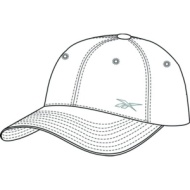 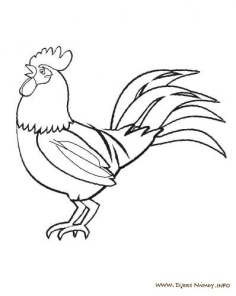 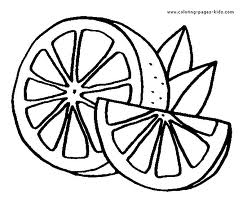 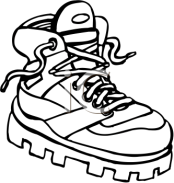 3. Nájdi v básničke a vyznač:  T zelenou a   t červenou						Telefón si k uchu dám,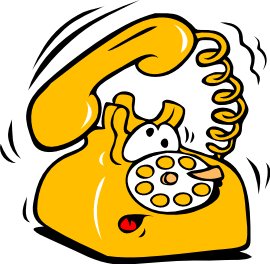 						volám: Haló, kto je tam?						Haló, tu je tetka!						Tu zas tvoja Betka!4. Začíname čítať. Najprv prečítaj slabiky a potom ich spoj do slovTó  no       Sta   no      Te  o      au  to      sem       si   tosi   tom     o   vos     po   tom     vy   sy   pe     vy   no   sí5.Teraz slová čítaj vo vetáchTóno má auto.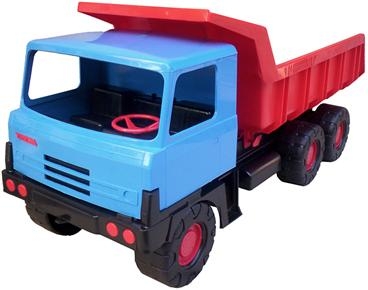 Stano má lopatu.Teo malé sito.Sitom seje tatov ovos.Vysype ovos na  auto. Potom to vynosí autom von na pole.Auto sa volá TATRA.Domáca úloha: Nakresli, čo má ....